МОУ «Зенинская средняя общеобразовательная школа Вейделевского района Белгородской области»    ПРИКАЗ 18 октября 2022 года	№ 178«О внесении изменений  в рабочие программы по учебным предметам и программам внеурочной деятельности в 1-11 классахВ связи с продлением на территории Белгородской области высокого («желтого») уровня террористической опасности (решение председателя антитеррористической комиссии области от 4 октября 2022 года №4-1202/13), на основании ст. 28 Федерального закона от 29 декабря 2012 года №273-Ф3 «Об образовании в Российской Федерации», решения педагогического совета школы (протокол №З от 17.10.2022г.) приказываю:Руководителям школьных методических объединений учителей-предметников Бескишко Людмиле Петровне, руководителю ШМО учителей начальных классовКорощуп Любови Александровне, руководителю ШМО учителей гуманитарного циклаПушкаревой Татьяне Васильевне, руководителю ШМО учителей естественно-математического циклаТруцуненко Татьяне Ивановне, руководителю ШМО учителей физической культуры, ОБЖ, технологии, ИЗО, музыкиРешетниковой Татьяне Анатольевна, руководителю ШМО учителей обществоведческих дисциплинКандабаровой Татьяне Александровне, руководителю ШМО классных руководителей Провести корректировку рабочих программ по учебным предметам и программам внеурочной деятельности в 1-11 классах за счёт уплотнения программного материала.Методисту школы Халтуриной Валентине Николаевне провести анализ изменений, внесённых в рабочие программы учителей –предметников по всем учебным программам.Заместителю директора школы Кандабаровой Татьяне Александровне провести анализ изменений, внесённых в рабочие программы внеурочной деятельности  по всем  программам внеурочной деятельности.2. Контроль исполнения приказа оставляю за собой.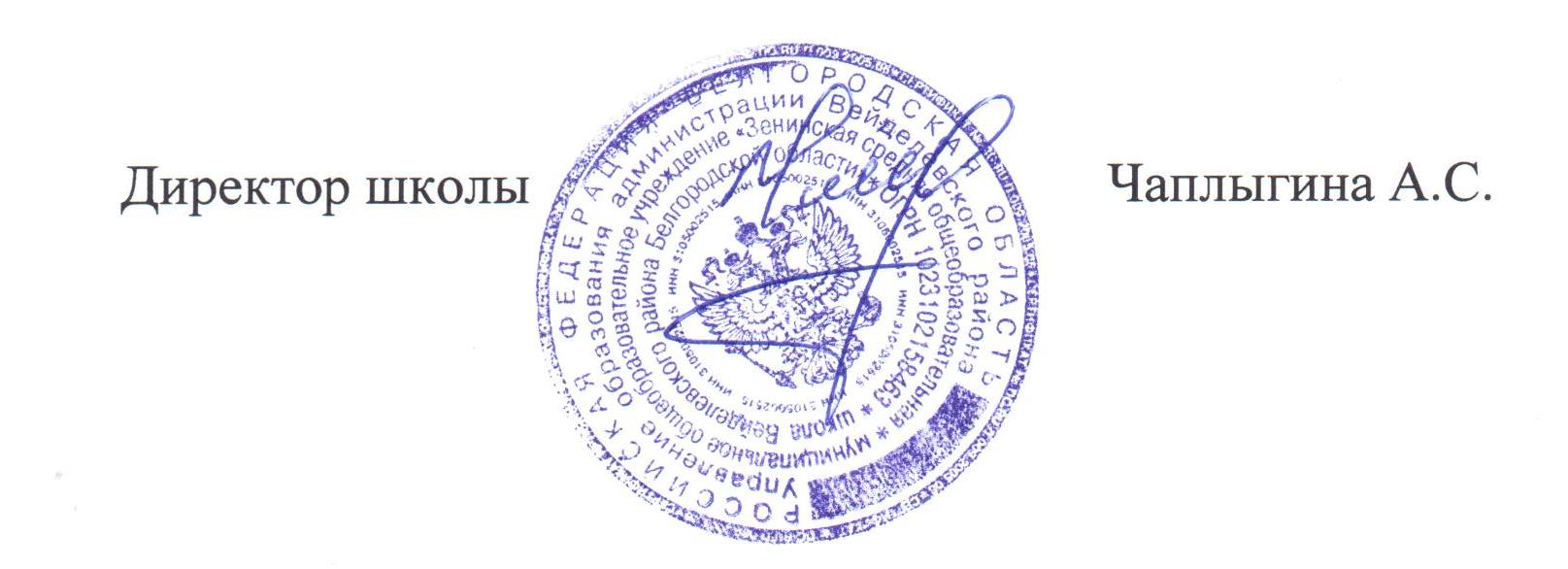 